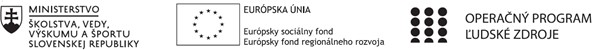 Správa o činnosti pedagogického klubuPríloha 1 Prezenčná listinaPríloha správy o činnosti pedagogického klubuPREZENČNÁ LISTINAMiesto konania stretnutia: Učebňa FYZ   Dátum konania stretnutia: 26. 04. 2022Trvanie stretnutia: od 14:25 do 16:25 hod. Zoznam účastníkov/členov pedagogického klubu:1. Prioritná osVzdelávanie2. Špecifický cieľ1.1.1 Zvýšiť inkluzívnosť a rovnaký prístup ku kvalitnému vzdelávaniu a zlepšiť výsledky a kompetencie detí a žiakov3. PrijímateľSpojená škola sv. Jána Pavla II.4. Názov projektuZvýšením gramotnosti k lepšej budúcnosti študentov Gymnázia sv. Jána Pavla II.5. Kód projektu ITMS2014+312011V6466. Názov pedagogického klubuINTEREDU 7. Dátum stretnutia pedagogického klubu26. 04. 20228. Miesto stretnutia pedagogického klubuSpojená škola sv. Jána Pavla II. PopradUčebňa FYZ 9. Meno koordinátora pedagogického klubuMgr. Ing. Zuzana Mikulíková10. Odkaz na webové sídlo zverejnenejsprávyhttps://gympuo.edupage.org/text/?text=text/text104&subpage=3 11. Manažérske zhrnutie:Kľúčové slová: inovovaný ŠkVP ISCED 3A, výchovno-vzdelávací proces, životné prostredie a jeho zložka – vzduch, vzdelávacia oblasť Človek a príroda (predmety BIO, CHE, FYZ) a vzdelávacia oblasť Človek a spoločnosť (predmet GEO); žiak, učiteľ.Krátka anotácia: Analýzou ŠkVP prírodovedných predmetov pripraviť podklady a ponúknuť návrhy na organizačné zabezpečenie návrhu a realizáciu vyučovacích hodín s environmentálnym zameraním s dôrazom na abiotickú zložku životného prostredia – vzduch.  12. Hlavné body, témy stretnutia, zhrnutie priebehu stretnutia:Téma: Životné prostredie a jeho zložky – Vzduch:Organizačné zabezpečenie návrhu, príprava pomôcok, materiálov, realizácia.Otvorenie zasadania pedagogického klubu Návrhy a výber vhodných riešení pre organizačné zabezpečenie návrhu, príprava pomôcok, materiálov pre predmety BIO, CHE, FYZ a GEO + príslušné predmety a semináre pre nastavajúci školský rok 2022/2023 Diskusia a záverPríloha 1 Prezenčná listinaOtvorenie zasadania pedagogického klubu Zasadnutia pedagogického klubu INTEREDU sa zúčastnili všetci jej členovia. Zasadnutie otvorila a ďalej viedla PaedDr. Zuzana Čerkalová.Návrhy a výber vhodných riešení pre organizačné zabezpečenie návrhu, príprava pomôcok, materiálov pre predmety BIO, CHE, FYZ a GEO + príslušné hodiny a semináre pre nastavajúci školský rok 2022/2023 Zapojením sa školy do programu Zelená škola (roky 2018 – 2020) a udelením certifikátu a vlajky Zelenej školy (13. 10. 2020) pokračujeme v nastúpenom trende realizácie enviro tém na škole – ZŠ a GYM. Cieľom dnešného stretnutia bolo diskutovať o našom ŠkVP v rámci predmetov BIO, CHE, FYZ a GEO (spolu s príslušnými predmetmi) a ponúknuť návrhy na jeho organizačné zabezpečenie a jeho prípadne vylepšenie v rámci témy Životné prostredie a jeho zložka – vzduch. Organizačné zabezpečenie návrhu, príprava pomôcok, materiálov, realizácia.BIO, SEB, BBL                     Ušáková a kol.: Biológia pre gymnáziá 6CHE Vyučovacia forma: hodiny CHE = klasická hodina (45 min).  Učebňa: učebňa chémie a biológie. Technické vybavenie učebne: potrebné pomôcky a chemikálie sú uvedené v učebných materiáloch pri konkrétnych experimentoch. Pomôcky: pripraví učiteľ. Materiál: Textový a obrázkový materiál = vlastné materiály, ktorý žiaci dostali na začiatku školského roka.FYZ Vyučovacia forma: hodiny FYZ = bloková výučba.  Učebňa: fyzikálna učebňa. Technické vybavenie učebne: potrebné pomôcky sú uvedené v učebných materiáloch pri konkrétnych experimentoch. Pomôcky: pripraví učiteľ. Materiál: Textový a obrázkový materiál = vlastné materiály, prístupné na stránke.GEO, SEG Vyučovacia forma: hodiny GEO, SEG = vyučovacia hodina; Učebňa: kmeňová trieda, technické vybavenie učebne: tabuľa, interaktívna tabuľa, počítač, dataprojektor. Pomôcky: mapy, obrazové materiályMateriál: Textový, obrázkový, mapyVyučujúci pri zostavení učebného materiálu pracuje aj pomocou uvedených učebníc a internetových zdrojov.  Učebnice: Mičian Ľ. a kol.: Geografia pre 1. ročník gymnázií, 1. diel               Tolmáči L. a kol.: Geografia pre 2. ročník gymnázií               Tolmáči L. a kol.: Geografia pre 3. ročník gymnázií               Baková J., Likavský P.: Hospodárska geografia pre 1. ročník obchodných akadémií 2Realizácia: pri týždennej dotácii hodín GEO – 1. ročník 2 hodiny, 2. ročník 1 hodina, 3. ročník 1 hodina je to dostačujúce + exkurzia, odporúčame rozšíriť týždennú dotáciu hodín SEG v 4. ročníku na 2 hodiny.13. Závery a odporúčania:Výsledky analýzy ŠkVP ISCED 3A prediskutovať s členmi ďalších pedagogických klubov. Nájsť spoločné východiskové body a zaviesť ich do ŠkVP ISCED 3A pre nastavujúci školský rok 2022/2023 a hlavne do pedagogickej praxe. Pokračovať v obnove a dopĺňaní vybavenia odbornej učebne CHE – BIO a zakupovaní nových učebných pomôcok. 14.	Vypracoval (meno,priezvisko)PaedDr. Zuzana Čerkalová15.	Dátum26. 04. 202216.	Podpis17.	Schválil (meno,priezvisko)Mgr. Ing. Zuzana Mikulíková18.	Dátum26. 04. 202219.	PodpisPrioritná os:VzdelávanieŠpecifický cieľ:1.1.1 Zvýšiť inkluzívnosť a rovnaký prístup ku kvalitnému vzdelávaniu a zlepšiť výsledky a kompetencie detí a žiakovPrijímateľ:Spojená škola sv. Jána Pavla II.Názov projektu:Zvýšením gramotnosti k lepšej budúcnosti študentov Gymnázia sv. Jána Pavla II.Kód ITMS projektu:312011V646Názov pedagogického klubu:Klub INTEREDU Č.Meno a priezviskoPodpisInštitúcia1.PaedDr. Zuzana ČerkalováGymnázium sv. Jána Pavla II. 2.RNDr. Ondrej Kapusta, PhD.Gymnázium sv. Jána Pavla II.3.Mgr. Ing. Zuzana MikulíkováGymnázium sv. Jána Pavla II.4.Mgr. Adela Trusková, PhD. Gymnázium sv. Jána Pavla II.